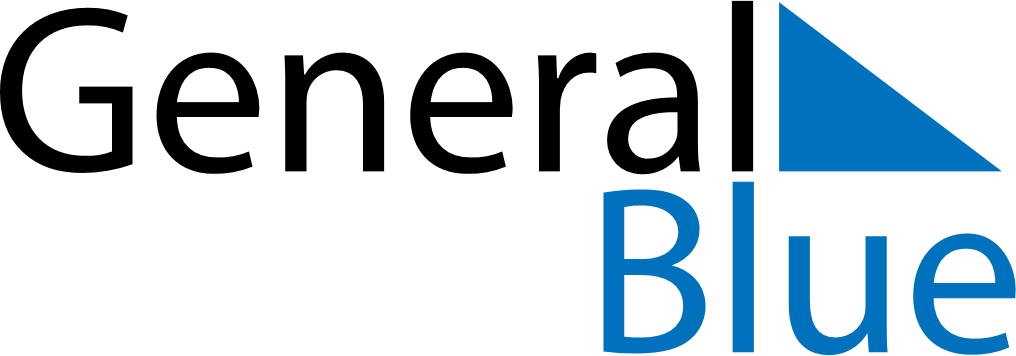 June 2024June 2024June 2024June 2024June 2024June 2024June 2024Ben Cau, Tay Ninh Province, VietnamBen Cau, Tay Ninh Province, VietnamBen Cau, Tay Ninh Province, VietnamBen Cau, Tay Ninh Province, VietnamBen Cau, Tay Ninh Province, VietnamBen Cau, Tay Ninh Province, VietnamBen Cau, Tay Ninh Province, VietnamSundayMondayMondayTuesdayWednesdayThursdayFridaySaturday1Sunrise: 5:31 AMSunset: 6:15 PMDaylight: 12 hours and 43 minutes.23345678Sunrise: 5:31 AMSunset: 6:15 PMDaylight: 12 hours and 44 minutes.Sunrise: 5:31 AMSunset: 6:15 PMDaylight: 12 hours and 44 minutes.Sunrise: 5:31 AMSunset: 6:15 PMDaylight: 12 hours and 44 minutes.Sunrise: 5:31 AMSunset: 6:15 PMDaylight: 12 hours and 44 minutes.Sunrise: 5:31 AMSunset: 6:16 PMDaylight: 12 hours and 44 minutes.Sunrise: 5:31 AMSunset: 6:16 PMDaylight: 12 hours and 45 minutes.Sunrise: 5:31 AMSunset: 6:16 PMDaylight: 12 hours and 45 minutes.Sunrise: 5:31 AMSunset: 6:17 PMDaylight: 12 hours and 45 minutes.910101112131415Sunrise: 5:31 AMSunset: 6:17 PMDaylight: 12 hours and 45 minutes.Sunrise: 5:31 AMSunset: 6:17 PMDaylight: 12 hours and 45 minutes.Sunrise: 5:31 AMSunset: 6:17 PMDaylight: 12 hours and 45 minutes.Sunrise: 5:32 AMSunset: 6:17 PMDaylight: 12 hours and 45 minutes.Sunrise: 5:32 AMSunset: 6:18 PMDaylight: 12 hours and 45 minutes.Sunrise: 5:32 AMSunset: 6:18 PMDaylight: 12 hours and 46 minutes.Sunrise: 5:32 AMSunset: 6:18 PMDaylight: 12 hours and 46 minutes.Sunrise: 5:32 AMSunset: 6:18 PMDaylight: 12 hours and 46 minutes.1617171819202122Sunrise: 5:32 AMSunset: 6:19 PMDaylight: 12 hours and 46 minutes.Sunrise: 5:33 AMSunset: 6:19 PMDaylight: 12 hours and 46 minutes.Sunrise: 5:33 AMSunset: 6:19 PMDaylight: 12 hours and 46 minutes.Sunrise: 5:33 AMSunset: 6:19 PMDaylight: 12 hours and 46 minutes.Sunrise: 5:33 AMSunset: 6:19 PMDaylight: 12 hours and 46 minutes.Sunrise: 5:33 AMSunset: 6:20 PMDaylight: 12 hours and 46 minutes.Sunrise: 5:33 AMSunset: 6:20 PMDaylight: 12 hours and 46 minutes.Sunrise: 5:34 AMSunset: 6:20 PMDaylight: 12 hours and 46 minutes.2324242526272829Sunrise: 5:34 AMSunset: 6:20 PMDaylight: 12 hours and 46 minutes.Sunrise: 5:34 AMSunset: 6:20 PMDaylight: 12 hours and 46 minutes.Sunrise: 5:34 AMSunset: 6:20 PMDaylight: 12 hours and 46 minutes.Sunrise: 5:34 AMSunset: 6:21 PMDaylight: 12 hours and 46 minutes.Sunrise: 5:35 AMSunset: 6:21 PMDaylight: 12 hours and 46 minutes.Sunrise: 5:35 AMSunset: 6:21 PMDaylight: 12 hours and 46 minutes.Sunrise: 5:35 AMSunset: 6:21 PMDaylight: 12 hours and 46 minutes.Sunrise: 5:35 AMSunset: 6:21 PMDaylight: 12 hours and 46 minutes.30Sunrise: 5:36 AMSunset: 6:21 PMDaylight: 12 hours and 45 minutes.